 Modelo de gráfico de marcos      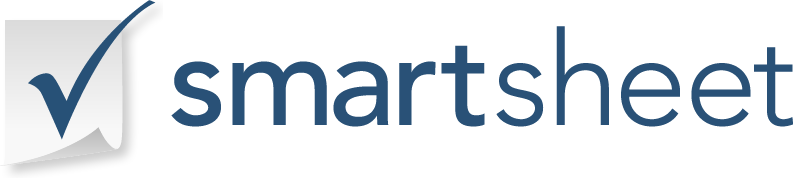  Modelo de gráfico de marcos      MARCO:DATA DO MARCO MTG/DISCUSSÃO:MARCO:DATA DO MARCO MTG/DISCUSSÃO:MARCOPROPRIETÁRIOTIME (dias, semanas, meses, etc.)PRODUTOSDATA DE VENCIMENTOIMPACTO (alta, média, baixa)PLANO DE AÇÃOPRODUTOSDATA DE VENCIMENTOIMPACTO (alta, média, baixa)PLANO DE AÇÃO